SKLOP: SKUPNOST DRŽAVLJANOV REPUBLIKE SLOVENIJE in USTAVA RS, učbenik str. 34—37V tem sklopu si boš odgovoril na naslednja vprašanja, odgovore napiši v zvezek.- Katere so skupne zadeve državljanov?- Kako se urejajo skupne zadeve v državi?- Kaj je parlamentarna demokracija?- Kako je razdeljena oblast v državi?- Kdo predstavlja  zakonodajno, izvršilno in sodno oblast?- Kaj je ustava? Katere dele ima? Učbenik str. 94—104. Preberi splošne določbe in za vsak člen napiši ključne besede.Nekaj posnetkov, ki nazorno ponazarjajo urejanje skupnih zadev:https://www.youtube.com/watch?v=rpcGa25CS4w  O lokalnih volitvah.https://www.youtube.com/watch?v=VNvawPIByP8  O volitvah v državni zbor.https://www.youtube.com/watch?v=byXcVQLL2Hs  O vlogi predsednika države.V zvezek zapiši veje oblasti, pomagaj si z učbenikom in spodnjo sliko.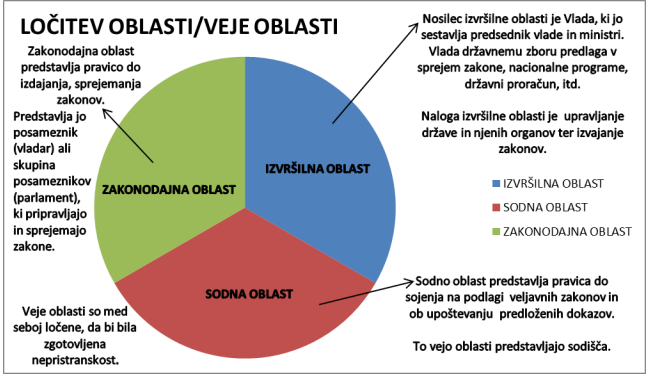 Vir: https://www.kpk-rs.si/kpk/wp-content/uploads/2018/02/Smernice.pdfDOKAZI: Pošlji fotografijo zapiskov do 29. 3. na simona.ucenci@gmail.com